
ПУБЛИЧНОЕ АКЦИОНЕРНОЕ ОБЩЕСТВО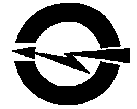 «ВОЛГОГРАДОБЛЭЛЕКТРО»(ПАО ВОЭ) 400075, город Волгоград,  улица Шопена, дом № 13, телефон: 48-14-21, факс: 48-14-22, электронная почта: voe@voel.ru   р/с 40702810601000001087 Южный ф-л ОАО «Промсвязьбанк», к/с 30101810100000000715 БИК 041806715, ИНН 3443029580/344301001, ОГРН 1023402971272Извещение о закупке у единственного источникаСпособ закупкиЗакупка у единственного источникаНаименование, место нахождения, почтовый адрес, адрес электронной почты, номер контактного телефона заказчикаПАО «Волгоградоблэлектро», 400075, Волгоград, ул. Шопена, 13, voe223fz@voel.ru (8442) 56-20-78Предмет договора и объём оказываемых услуг1.1. Поставщик обязуется в течение срока действия настоящего Договора передать товар и относящиеся к указанному товару документы в собственность Покупателя на условиях настоящего Договора, а Покупатель обязуется проверить, принять и оплатить товар в соответствии с условиями настоящего Договора, приложений и дополнительных соглашений к нему (далее – "Приложения", "Соглашения").
1.2.  Наименование, количество, стоимость Товара определяется в Спецификации (Приложение №1), являющейся неотъемлемой частью настоящего договора.Место оказания услугВолгоградская областьСведения о начальной (максимальной) цене договора (цене лота)2 049 820,92 (два миллиона сорок девять тысяч восемьсот двадцать рублей 92 копейки) в том числе НДС (18%) – 312 684,55 (триста двенадцать тысяч шестьсот восемьдесят четыре рубля 55 копеек).  Срок, место и порядок предоставления документации о закупке, размер, порядок и сроки внесения платы, взимаемой заказчиком за предоставление документации, если такая плата установлена заказчиком, за исключением случаев предоставления документации в форме электронного документаДокументация о закупке не предоставляетсяМесто и дата рассмотрения предложений участников закупки и подведения итогов закупкиПредложения участников закупки не рассматриваются, итоги закупки не подводятся